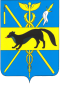 АДМИНИСТРАЦИЯБОГУЧАРСКОГО МУНИЦИПАЛЬНОГО РАЙОНА ВОРОНЕЖСКОЙ ОБЛАСТИ ПОСТАНОВЛЕНИЕот «28» сентября 2017 г. № 638                     г. БогучарО внесении изменений в отдельные нормативные правовые акты администрации Богучарского муниципального районаВ соответствии с Федеральным законом от 27.07.2010 № 210 - ФЗ «Об организации предоставления государственных и муниципальных услуг», протоколом заседания Комиссии по повышению качества и доступности государственных и муниципальных услуг в Воронежской области от 23.08.2017 № 21, Уставом Богучарского муниципального района администрация Богучарского муниципального района п о с т а н о в л я е т:1. Внести в отдельные нормативные правовые акты администрации Богучарского муниципального района следующие изменения:1.1. В постановлении администрации Богучарского муниципального района от 05.10.2016 № 379 «Об утверждении административного регламента по предоставлению муниципальной услуги «Заключение соглашения о перераспределении земель и (или) земельных участков, находящихся в муниципальной собственности, и земельных участков, находящихся в частной собственности.» в наименовании постановления и по тексту административного регламента слова «Заключение соглашения о перераспределении земель и (или) земельных участков, находящихся в муниципальной собственности, и земельных участков, находящихся в частной собственности» заменить словами «Заключение соглашения о перераспределении земельных участков, находящихся в муниципальной собственности, или государственная собственность на которые не разграничена, и земельных участков, находящихся в частной собственности.».   1.2. В постановлении администрации Богучарского муниципального района от 05.10.2016 № 378 «Об утверждении административного регламента по предоставлению муниципальной услуги «Раздел, объединение земельных участков, находящихся в муниципальной собственности.» в наименовании постановления и по тексту административного регламента слова «Раздел, объединение земельных участков, находящихся в муниципальной собственности» заменить словами «Раздел, объединение и перераспределение земельных участков, находящихся в муниципальной собственности или государственная собственность на которые не разграничена.».1.3. В постановлении администрации Богучарского муниципального района Воронежской области от 06.06.2016 № 235 «Об утверждении административного регламента по предоставлению муниципальной услуги «Выдача специального разрешения на движение по автомобильным дорогам тяжеловесного и (или) крупногабаритного транспортного средства в случае, если маршрут, часть маршрута тяжеловесного и (или) крупногабаритного транспортного средства проходят по автомобильным дорогам местного значения муниципального района, по автомобильным дорогам местного значения, расположенным на территориях двух и более поселений в границах муниципального района, и не проходят по автомобильным дорогам федерального, регионального или межмуниципального значения, участкам таких автомобильных дорог» пункт 2.4.4 раздела 2 исключить.2. Контроль за выполнением настоящего постановления возложить на заместителя главы администрации Богучарского муниципального района - руководителя аппарата администрации района Самодурову Н.А..Исполняющий обязанностиглавы администрации Богучарскогомуниципального района                                                              Ю.М. Величенко